       Color Wheel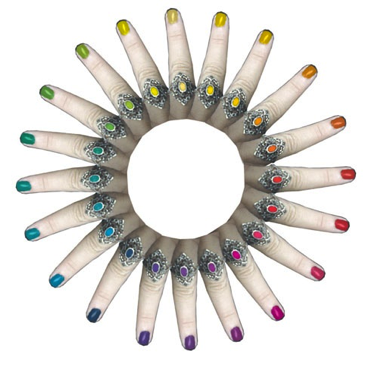 Workspace & Resetting EssentialsWindowsLayers PaletteNew FilePlace ImagesFile > OpenFile > PlaceDragDuplicate LayerZoom In & OutArrange Document WindowSelectionsMarquee toolsLasso toolPolygonal Lasso toolMagnetic Lasso toolQuick Selection toolMagic Wand toolInverting SelectionsRefining SelectionsQuick Mask modeColor Replacement toolBrush tool